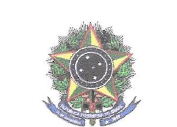 MINISTÉRIO DA EDUCAÇÃO INSTITUTO FEDERAL DE EDUCAÇÃO, CIÊNCIA E TECNOLOGIA DE SÃO PAULO
Comissão Eleitoral Central — Resolução n.º 33/2020, de 18 de agosto de 2020.ANEXO IIIDECLARAÇÃO DECLARO para fins de inscrição como candidato ao cargo de Diretor-Geral de Câmpus do Instituto Federal de Educação, Ciência e Tecnologia de São Paulo que não me enquadro em nenhum dos impedimentos listados no Art. 9º do Código Eleitoral para o cargo de Diretor- Geral de Câmpus. DECLARO também ter ciência de que caso durante o processo eleitoral algum destes impedimentos venha a se concretizar, minha candidatura será impugnada. Nome Completo: ___________________________________________________________________________________________________________________________________________Prontuário: ______________________________________________________________Assinatura“Art. 9º Não poderão ser candidatos: I - funcionários contratados por empresas de terceirização de serviços; II - ocupantes de cargos de direção sem vínculo permanente com a Instituição; III - servidores com contrato por tempo determinado, com fundamento na Lei n.º 8.745, de 9 de dezembro de 1993; IV - servidores em licença para tratar de interesses particulares nos termos do Art. 91 da Lei n.º 8.112/90; e V - servidores afastados para servir a outro órgão ou a outra entidade segundo Art. 93 da Lei n.º 8.112/90, com as modificações da Lei n.º 9.527/97.”